Applications of College AlgebraChapter 10 – Geometry10.4 – Area and Circumference15.5 – Volume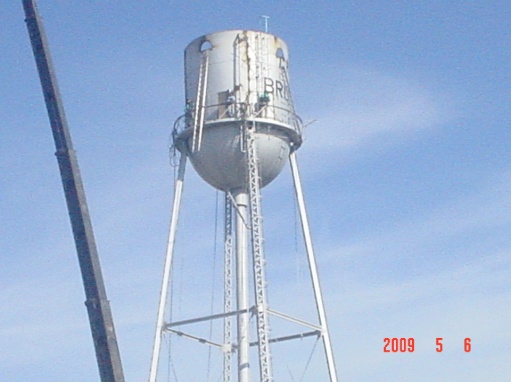 Lets say the above water tower formed by a semicircle with the radius r = 10 feet and a cylinder with the height h = 20 feet.  How much water is this water tower when it is full?Circumference – Area – Triangle – Square –Rectangular – Trapezoid – Parallelogram – Circle – Example 1 – A plastering contractor charges $18 per square yard.  What is the cost of plastering 60 feet of wall in a house with a 9-foot ceiling?Example 2 – A circular rug is 6 feet in diameter.  How many feet of fringe is required to edge this rug?Example 3 – A machine produces open boxes using square sheets of metal measuring 12 inches on each side.  The machine cuts equal-sized squares who sides from each corner.  Then it shapes the metal into an open box by turning up the sides.  Find the volume of the box.  Example 4 – Although the Eiffel Tower in Paris is not a solid pyramid, its shape is approximates that of a pyramid with a square base measuring 120 feet on a side and a height of 980 feet.  If it were a solid pyramid, what would be the Eiffel Tower’s volume, in cubic yards?Volume – Square – Rectangle – Sphere – Pyramid – Cylinder – Example 5 – The tunnel under the English Channel that connects England and France is the world’s longest tunnel.  There are actually three separate tunnels built side by side.  Each is a half-cylinder that is 50,000 meters long and 4 meters high.  How many cubic meters of dirt had to be remove to build the tunnel?Homework 10.4 p564 # 5-17, 21- 31, 37, 39, 45, 41, 49, 51  oddHomework 10.5 p573 # 1-19, 25-29, 39, 41, 43, 47